Thursday 11th June 2020Romans. 12: 21Do not be overcome by evil, but overcome evil with good.This little tiny verse at the end of Romans 12 is like a Tardis! It may look little on the outside, but it is packed with content! It contains an important biblical principle. As Christians we are called to come in the opposite spirit when we see or experience things going awry. ‘Love your enemies, pray for those that persecute you’ - another example. This is how we fight our battles. When we see hatred, we love. When we see judgementalism we come with generosity. When we see fear we come with peace. When we see despair, we come with hope. When we see division, we respond with unity. If someone speaks something critical or gossipy, we respond with something up-building and affirming.  It’s so easy to become infected with the prevailing attitude of the world. But as Christians we have the power to be thermostats rather than thermometers! It’s easy to adjust to the climate, rather can we set the climate, overcoming evil with good?https://youtu.be/YBl84oZxnJ4Father, we confess that it is so easy for us just to reflect what is going on in the world around us. Forgive us for the times that we have done that. Thank you that you have given us the gift of your Holy Spirit to fill us with the power that we need to change the atmosphere! We recognise that this time is really full of confusion and turmoil. Show us how to come in the opposite spirit today. We pray that in every situation we encounter today, we will look for opportunities to overcome evil with good. In Jesus name. Amen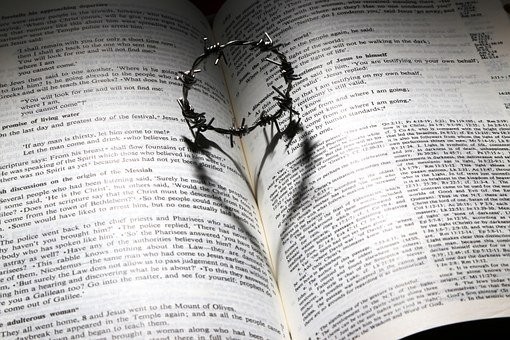 